ПРОЕКТ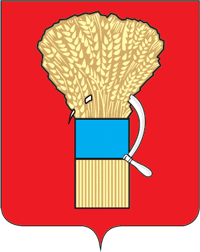 ДУМАУССУРИЙСКОГО ГОРОДСКОГО ОКРУГАПРИМОРСКОГО КРАЯР Е Ш Е Н И Е30.07.2024                                  г. Уссурийск	                                  № 1116О Почетном знаке Думы Уссурийского городского округа Приморского края "За активное участие в работе Думы"В соответствии с Федеральным законом от 6 октября 2003 года 
№ 131-ФЗ "Об общих принципах организации местного самоуправления 
в Российской Федерации" и Уставом Уссурийского городского округа Приморского края, Дума Уссурийского городского округа Приморского краяРЕШИЛА:1. Учредить Почетный знак Думы Уссурийского городского округа Приморского края "За активное участие в работе Думы".2. Утвердить Положение о Почетном знаке Думы Уссурийского городского округа Приморского края "За активное участие в работе Думы" (прилагается).3. Признать утратившими силу решения Думы Уссурийского городского округа:1) от 28 октября 2008 года № 875 "О Почетном знаке Думы Уссурийского городского округа "За активное участие в работе Думы";2) от 25 февраля 2009 года № 970 "О внесении изменений в Положение о Почетном знаке Думы Уссурийского городского округа "За активное участие в работе Думы", утвержденное решением Думы Уссурийского городского округа от 28 октября 2008 года № 875";3) от 26 октября 2010 года № 322 "О внесении изменений в Положение о Почетном знаке Думы Уссурийского городского округа "За активное участие в работе Думы", утвержденное решением Думы Уссурийского городского округа от 28 октября 2008 года № 875";4) от 28 октября 2014 года № 35 "О внесении изменений в Положение о Почетном знаке Думы Уссурийского городского округа "За активное участие в работе Думы", утвержденное решением Думы Уссурийского городского округа от 28 октября 2008 года № 875";5) от 31 мая 2016 года № 427 "О внесении изменений в Положение о Почетном знаке Думы Уссурийского городского округа "За активное участие в работе Думы", утвержденное решением Думы Уссурийского городского округа от 28 октября 2008 года № 875";6) от 2 апреля 2019 года № 986 "О внесении изменений в Положение о Почетном знаке Думы Уссурийского городского округа "За активное участие в работе Думы", утвержденное решением Думы Уссурийского городского округа от 28 октября 2008 года № 875";7) от 27 сентября 2019 года № 38 "О внесении изменений в Положение о Почетном знаке Думы Уссурийского городского округа "За активное участие в работе Думы", утвержденное решением Думы Уссурийского городского округа от 28 октября 2008 года № 875".3. Опубликовать (обнародовать) настоящее решение.4. Настоящее решение вступает в силу со дня его принятия. Председатель Думы Уссурийскогогородского округа Приморского края                                          А.Н. ЧернышПОЛОЖЕНИЕ О ПОЧЕТНОМ ЗНАКЕ ДУМЫ УССУРИЙСКОГО ГОРОДСКОГО ОКРУГА ПРИМОРСКОГО КРАЯ "ЗА АКТИВНОЕ УЧАСТИЕ В РАБОТЕ ДУМЫ"1. Почетным знаком Думы Уссурийского городского округа Приморского края "За активное участие в работе Думы" (далее - Знак) награждаются граждане Российской Федерации, иностранные граждане и лица без гражданства за активное участие в работе Думы Уссурийского городского округа Приморского края (далее – Дума), в нормотворческой деятельности, в реализации депутатских полномочий, в содействии проведению социальной и экономической политики в Уссурийском городском округе (далее – городской округ), в осуществлении мер по обеспечению законности, прав и свобод граждан. 2. Представление к награждению Знаком (Приложение 1) оформляется на основании ходатайств:- главы Уссурийского городского округа;- председателя Думы Уссурийского городского округа Приморского края (далее – председатель Думы);- руководителей общественных организаций Уссурийского городского округа.3. Решение о награждении Знаком оформляется распоряжением председателя Думы.4. Внешний вид Знака должен соответствовать описанию (Приложение 2).5. Лицу, награжденному Знаком, вручается удостоверение установленного образца (Приложение 3).6. Расходы на изготовление Знаков, удостоверений предусматриваются в бюджетной смете расходов Думы.7. Вручение Знака, удостоверения производится председателем Думы на торжественном собрании, посвященном празднованию Дня города, в дни профессиональных праздников, юбилейных и других торжественных дат.В целях информационного освещения деятельности Думы фото- и видеоматериалы с церемонии вручения Знака размещаются на официальном сайте и официальных страницах Думы в информационно-коммуникационной сети "Интернет" (Приложения 4, 5).8. Повторное награждение Знаком не осуществляется. В случае утраты Знака дубликат не выдается.ПРЕДСТАВЛЕНИЕ К НАГРАЖДЕНИЮ ПОЧЕТНЫМ ЗНАКОМ ДУМЫ УССУРИЙСКОГО ГОРОДСКОГО ОКРУГА ПРИМОРСКОГО КРАЯ "ЗА АКТИВНОЕ УЧАСТИЕ В РАБОТЕ ДУМЫ"1. Фамилия, имя, отчество_______________________________________________________________2. Должность, организация______________________________________________________________________________________________________________________________3. Специальное звание, классный чин_______________________________________________________________4. Пол ________________5. Дата рождения ______________________                                                                               (число, месяц, год)6. Какими наградами Уссурийского городского округа награжден(а)___________________________________________________________________________________________________________________________________________________________________________________________________________________________7. Общий трудовой стаж _____________8. Краткая характеристика_____________________________________________________________________________________________________________________________________________________________________________________________________________________________________________________________________________________________________________________________________________________________________________Руководитель аппарата Думы Уссурийскогогородского округа Приморского края                  ______________________М.П.ОПИСАНИЕ ПОЧЕТНОГО ЗНАКА ДУМЫ УССУРИЙСКОГО ГОРОДСКОГО ОКРУГА ПРИМОРСКОГО КРАЯ "ЗА АКТИВНОЕ УЧАСТИЕ В РАБОТЕ ДУМЫ"Знак изготавливается из металла желтого цвета и имеет форму правильного круга диаметром 32 мм, толщиной 3 - 4 мм.На лицевой стороне знака на матовом фоне в центре расположено цветное изображение Герба Уссурийского городского округа, утвержденного решением Думы г. Уссурийска и Уссурийского района     от 5 апреля 2002 года № 290 "Об утверждении герба Уссурийского городского округа, по окружности расположена надпись "ДУМА УССУРИЙСКОГО ГОРОДСКОГО ОКРУГА ПРИМОРСКОГО КРАЯ".На оборотной стороне на матовом фоне знака расположена надпись "ЗА АКТИВНОЕ УЧАСТИЕ В РАБОТЕ ДУМЫ", по краям окружности слева и справа знака изображены две лавровые ветви.Все изображения и надписи на знаке выпуклые. Края знака окаймлены бортиком.Знак при помощи ушка и овального звена соединяется с прямоугольной колодкой, имеющей по бокам выемку. Ширина колодки - 29 мм, высота - 25 мм (включая выступ). Колодка обтягивается трехцветной тканью шириной 24 мм; цвета на ткани располагаются вертикально в следующей очередности - красный, белый, красный, белый, синий, белый, красный, белый, красный.Соотношение цветов на ткани: красный - 5 мм, белый - 1,5 мм, красный - 1 мм, белый - 1,5 мм, синий - 6 мм, белый - 1,5 мм, красный - 1 мм, белый - 1,5 мм, красный - 5 мм. Колодка имеет на оборотной стороне булавку для прикрепления знака к одежде.ОПИСАНИЕ УДОСТОВЕРЕНИЯ К ПОЧЕТНОМУ ЗНАКУ ДУМЫ УССУРИЙСКОГО ГОРОДСКОГО ОКРУГА ПРИМОРСКОГО КРАЯ "ЗА АКТИВНОЕ УЧАСТИЕ В РАБОТЕ ДУМЫ"Удостоверение изготавливается в виде книжки бордового цвета в твердой обложке, в сложенном виде имеет размер 80 на 110 мм.На верхней части лицевой стороны удостоверения располагается надпись "ДУМА Уссурийского городского округа Приморского края" в три строки, ниже по центру надпись "УДОСТОВЕРЕНИЕ", далее в одну строку надпись "к Почетному знаку", ниже которой в две строки располагается надпись "ЗА АКТИВНОЕ УЧАСТИЕ В РАБОТЕ ДУМЫ", внизу обложки по центру надпись "г. Уссурийск".На левой стороне разворота удостоверения размещается:в верхней части в три строки надпись "Почетный знак Думы Уссурийского городского округа Приморского края";по центру цветное изображение лицевой и оборотной стороны знака и надпись "ЗА АКТИВНОЕ УЧАСТИЕ В РАБОТЕ ДУМЫ";в нижней части в две строки надпись "Распоряжение председателя Думы Уссурийского городского округа Приморского края", надпись       "от "____" _________ 20__ года".На правой стороне разворота удостоверения размещается:в верхней части по центру надпись "НАГРАЖДАЕТСЯ", три пустые строки и надпись "Почетным знаком Думы Уссурийского городского округа Приморского края", "ЗА АКТИВНОЕ УЧАСТИЕ В РАБОТЕ ДУМЫ" в четыре строки;в левом нижнем углу в три строки наименование должности "Председатель Думы Уссурийского городского округа Приморского края";в правом нижнем углу - инициалы и фамилия председателя Думы;между наименованием должности и фамилией председателя Думы ставится подпись;подпись председателя Думы заверяется гербовой печатью Думы городского округа. Согласиена обработку персональных данных представляемого к награждению Почетным знаком Думы Уссурийского городского округа Приморского края "За активное участие в работе Думы"Я,___________________________________________________________,                                                     (фамилия, имя, отчество)зарегистрированный (ая) по адресу: ________________________________________________________________,документ, удостоверяющий личность _______________________________,                                                                                                   (вид документа)серия ______ № __________, кем и когда выдан ___________________
________________________________________________________________,в целях подготовки документов на награждение Почетным знаком Думы Уссурийского городского округа Приморского края "За активное участие в работе Думы", свободно, своей волей и в своем интересе даю согласие уполномоченным должностным лицам Думы Уссурийского городского округа Приморского края, зарегистрированной по адресу: 692512, г. Уссурийск, ул. Ленина, д. 101, на обработку (любое действие (операцию) или совокупность действий (операций), совершаемых с использованием средств автоматизации или без использования таких средств, включая сбор, запись, систематизацию, накопление, хранение, уточнение (обновление, изменение), извлечение, использование, передачу (распространение, предоставление, доступ), обезличивание, блокирование, удаление, уничтожение) следующих персональных данных:- фамилия, имя, отчество;- должность, организация;- специальное звание, чин;- дата рождения;- предыдущие награды;- общий трудовой стаж.  Согласие на обработку персональных данных действует со дня подписания настоящего согласия и до дня его отзыва.Согласие на обработку персональных данных может быть отозвано мною путем направления письменного заявления.Дата начала обработки персональных данных:______________                                                           _________________       (дата)                                                                                                 (подпись)Согласие на обработку персональных данных, разрешенных субъектом персональных данных для распространенияЯ, ______________________________________________________________(фамилия, имя, отчество (последнее - при наличии) субъекта персональных данных или представителя субъекта персональных данных)паспорт серия 	 номер 	 выдан _________________________(наименование органа, выдавшего документ и дата выдачи)
проживающий (ая) по адресу_______________________________________(указать адрес регистрации по месту жительства и/или по месту пребывания (фактического проживания))       В соответствии со статьей 10.1 Федерального закона от 27.07.2006     № 152-ФЗ "О персональных данных" даю письменное согласие на обработку моих персональных данных в форме распространения (раскрытия персональных данных неопределенному кругу лиц) Думе Уссурийского городского округа Приморского края (далее - оператор), расположенной по адресу: Россия, 692519, г. Уссурийск, ул. Ленина, 101, ИНН 2511032253, ОГРН 1023101664519, с целью информационного освещения церемонии награждения Почетным знаком Думы Уссурийского городского округа Приморского края "За активное участие в работе Думы" в информационно-коммуникационной сети "Интернет".Категории и перечень моих персональных данных, на обработку в форме распространения которых я даю согласие:Я ознакомлен с перечнем информационных ресурсов оператора, посредством которых будут осуществляться распространение (раскрытие персональных данных неопределенному кругу лиц), предоставление доступа неограниченному кругу лиц и иные действия с моими персональными данными, не запрещенные действующим законодательством Российской Федерации: https://дума-уссурийска.рф, https://ok.ru/group/53781807169617, https://vk.com/public152670305,  https://vk.com/dumaugo. Мне разъяснены положения статьи 152.1 Гражданского кодекса Российской Федерации, в части того, что согласие не требуется в случаях использования изображения гражданина в государственных, общественных и иных публичных интересах, определенных законодательством Российской Федерации, а также когда изображение гражданина получено при съемке в местах открытых для свободного посещения, на публичных мероприятиях, за исключением случаев, когда такое изображение является основным объектом использования.Мне разъяснены положения Федерального закона от 27 июля 2006 года №152-ФЗ "О персональных данных", в том числе о том, что установленные мной запреты на передачу, а также на обработку или условия обработки персональных данных, разрешенных мной для распространения, не распространяются на случаи обработки персональных данных в государственных, общественных и иных публичных интересах. Согласие на обработку персональных данных, разрешенных субъектом персональных данных для распространения, действует со дня подписания настоящего согласия и до дня его отзыва.Согласие на обработку персональных данных, разрешенных субъектом персональных данных для распространения, может быть отозвано мною путем направления письменного заявления оператору.Дата начала обработки персональных данных:__________                                                                 __________            (дата)                                                                                                            (подпись)                 Утвержденорешением Думы Уссурийского
городского округа Приморского краяот 30.07.2024 года № 1116Приложение 1к Положениюо Почетном знаке ДумыУссурийского городскогоокруга Приморского края"За активное участиев работе Думы"Приложение 2к Положениюо Почетном знаке ДумыУссурийского городскогоокруга Приморского края"За активное участиев работе Думы"Приложение 3к Положениюо Почетном знаке ДумыУссурийского городскогоокруга Приморского края"За активное участиев работе Думы"Приложение 4к Положениюо Почетном знаке ДумыУссурийского городскогоокруга Приморского края"За активное участиев работе Думы"Приложение 5к Положениюо Почетном знаке ДумыУссурийского городскогоокруга Приморского края"За активное участиев работе Думы"Категория персональных данныхПереченьперсональных данныхРазрешение к распространению (да/нет)Условия и запретыОбщие персональныеданныеФамилияОбщие персональныеданныеИмяОбщие персональныеданныеОтчество (при наличии)Общие персональныеданныеМесто работы (службы, учебы)Общие персональныеданныеДолжность (звание)Общие персональныеданныеСведения о награждении и/или поощрениях, вид награды и/или поощренияОбщие персональныеданныеСведения о заслугах, деловых и иных личных качествахБиометрические персональные данныеЦветное (черно-белое) цифровое, фотографическое изображение лица (фотография)Биометрические персональные данныеЦветное (черно-белое) видеоизображение